1 to 1 Surveyhttp://tinyurl.com/1to1pisd 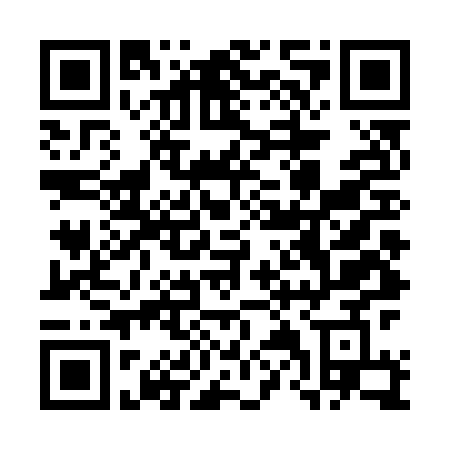 